Простое бинарное деление. Митоз. АмитозЗакрепление: №5 стр 94Домашнее задание: параграф 22, повторить 21Фазы деленияРисунокОсновные процессыОсновные процессыДля каких клеток характерноЗначениеМитоз- это способ деления эукариотических клеток, в результате которого  из одной материнской  клетки образуются две дочерние с таким же набором хромосомМитоз- это способ деления эукариотических клеток, в результате которого  из одной материнской  клетки образуются две дочерние с таким же набором хромосомМитоз- это способ деления эукариотических клеток, в результате которого  из одной материнской  клетки образуются две дочерние с таким же набором хромосомМитоз- это способ деления эукариотических клеток, в результате которого  из одной материнской  клетки образуются две дочерние с таким же набором хромосомМитоз- это способ деления эукариотических клеток, в результате которого  из одной материнской  клетки образуются две дочерние с таким же набором хромосомМитоз- это способ деления эукариотических клеток, в результате которого  из одной материнской  клетки образуются две дочерние с таким же набором хромосомпрофаза (2n4с)разрушение ядерной оболочки, увеличение объема ядра, спирализация хромосом (беспорядочно расположены в цитоплазме)исчезновение ядрышка, расхождение центриолей к полюсам, формирование веретена деленияразрушение ядерной оболочки, увеличение объема ядра, спирализация хромосом (беспорядочно расположены в цитоплазме)исчезновение ядрышка, расхождение центриолей к полюсам, формирование веретена деленияДля клеток эукариот, с диплоидным, гаплоидным и полиплоидным набором хромосомРавное и  точное распределение генетической информации между дочерними клетками.Постоянство кариотипа особей одного вида Обеспечивает рост, развитие и восстановление (регенерацию) тканей и органов многоклеточного организма.Лежит в основе бесполого размножения организмовметафаза (2n4с)спирализация хромосом максимальназаканчивается формирование нитей веретена деления.хромосомы выстраиваются на экваторе клетке, образуя метафазную пластинку (легко подсчитать, изучить их строение)спирализация хромосом максимальназаканчивается формирование нитей веретена деления.хромосомы выстраиваются на экваторе клетке, образуя метафазную пластинку (легко подсчитать, изучить их строение)Для клеток эукариот, с диплоидным, гаплоидным и полиплоидным набором хромосомРавное и  точное распределение генетической информации между дочерними клетками.Постоянство кариотипа особей одного вида Обеспечивает рост, развитие и восстановление (регенерацию) тканей и органов многоклеточного организма.Лежит в основе бесполого размножения организмованафаза (2n2с у каждого полюса)каждая хромосома делится в области центромеры на две хроматиды нити веретена, прикрепленные к центромерам, сокращаются. хроматиды (дочерние хромосомы)расходятся к полюсам клеткикаждая хромосома делится в области центромеры на две хроматиды нити веретена, прикрепленные к центромерам, сокращаются. хроматиды (дочерние хромосомы)расходятся к полюсам клеткиРавное и  точное распределение генетической информации между дочерними клетками.Постоянство кариотипа особей одного вида Обеспечивает рост, развитие и восстановление (регенерацию) тканей и органов многоклеточного организма.Лежит в основе бесполого размножения организмовТелофаза (2n2с)разрушение веретена деленияформирование ядерной оболочки за счёт каналов ЭПС. формирование ядрышекдеспирализация хромосом и их превращение в хроматин.цитокинез (деление цитоплазмы) в животных клетках идёт от периферии к центру (с помощью кольцевой перетяжки), в растительных – от центра к периферии (с помощью срединной пластинки из пузырьков Комплекса Гольджи)разрушение веретена деленияформирование ядерной оболочки за счёт каналов ЭПС. формирование ядрышекдеспирализация хромосом и их превращение в хроматин.цитокинез (деление цитоплазмы) в животных клетках идёт от периферии к центру (с помощью кольцевой перетяжки), в растительных – от центра к периферии (с помощью срединной пластинки из пузырьков Комплекса Гольджи)Равное и  точное распределение генетической информации между дочерними клетками.Постоянство кариотипа особей одного вида Обеспечивает рост, развитие и восстановление (регенерацию) тканей и органов многоклеточного организма.Лежит в основе бесполого размножения организмовПростое бинарное деление- способ деления клеток прокариотПростое бинарное деление- способ деления клеток прокариотПростое бинарное деление- способ деления клеток прокариотПростое бинарное деление- способ деления клеток прокариотПростое бинарное деление- способ деления клеток прокариотПростое бинарное деление- способ деления клеток прокариот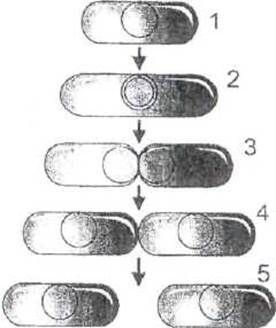 репликация кольцевой хромосомы, прикрепленной к цитоплазматической мембранеКлеточная мембрана врастает между двумя молекулами ДНКрепликация кольцевой хромосомы, прикрепленной к цитоплазматической мембранеКлеточная мембрана врастает между двумя молекулами ДНКДля клеток прокариотБыстрый способ бесполого размножения Амитоз- прямое деление клетки без образования веретена деления путем перетяжки и деления интерфазного ядраАмитоз- прямое деление клетки без образования веретена деления путем перетяжки и деления интерфазного ядраАмитоз- прямое деление клетки без образования веретена деления путем перетяжки и деления интерфазного ядраАмитоз- прямое деление клетки без образования веретена деления путем перетяжки и деления интерфазного ядраАмитоз- прямое деление клетки без образования веретена деления путем перетяжки и деления интерфазного ядраАмитоз- прямое деление клетки без образования веретена деления путем перетяжки и деления интерфазного ядра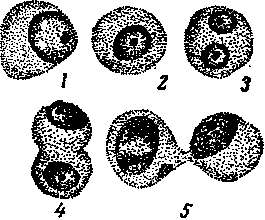 путем перетяжки делится ядрышко, затем ядроперешнуро-вывается и делится на части цитоплазма (часто отсутствует и образуются двух- и многоядерные клеткиклеточные компоненты и генетический материал распределяются произвольноДля клеток эукариот:одноклеточных организмов (инфузорий)клеток стареющих, поврежденных и больных тканей с физиологически ослабленной функциейУ растений: для растущего клубня картофеля, эндосперма семени, стенки завязи пестика, паренхимы черешков листьевУ животных: для клеток печени, хрящей, роговицы глазаДля клеток эукариот:одноклеточных организмов (инфузорий)клеток стареющих, поврежденных и больных тканей с физиологически ослабленной функциейУ растений: для растущего клубня картофеля, эндосперма семени, стенки завязи пестика, паренхимы черешков листьевУ животных: для клеток печени, хрящей, роговицы глазарезервный способ деления клетки, для быстрого восполнения количества клеток в организметребует малых затрат энергии